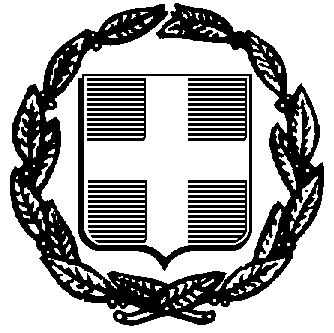 ΠΙΝΑΚΑΣ ΣΥΜΜΟΡΦΩΣΗΣ – ΕΡΩΤΗΜΑΤΟΛΟΓΙΟΣτην στήλη  «ΑΠΑΝΤΗΣΗ» θα πρέπει να υπάρχει απάντηση με «ΝΑΙ» ή «ΟΧΙ» το οποίο είναι επί ποινή αποκλεισμού. Οι απαντήσεις  στην στήλη «ΠΑΡΑΠΟΜΠΗ» να είναι κατά προτίμηση αναλυτικές και επεξηγηματικέςΕΛΛΗΝΙΚΗ ΔΗΜΟΚΡΑΤΙΑ                                                                 ΝΟΜΟΣ  ΑΤΤΙΚΗΣ                                                                            ΔΗΜΟΣ ΧΑΛΑΝΔΡΙΟΥΜΕΛΕΤΗ: «ΠΑΡΕΜΒΑΣΕΙΣ ΑΝΑΒΑΘΜΙΣΕΙΣ ΠΡΟΣΒΑΣΗΣ ΜΑΘΗΤΩΝ ΣΕ ΣΧΟΛΙΚΑ ΣΥΓΚΡΟΤΗΜΑΤΑ ΤΟΥ ΔΗΜΟΥ ΧΑΛΑΝΔΡΙΟΥ»Α.Μ.: 33/2019Α/ΑΠΕΡΙΓΡΑΦΗΑΠΑΙΤΗΣΗΑΠΑΝΤΗΣΗΠΑΡΑΤΗΡΗΣΕΙΣ1  Σκοπός – Αντικείμενο μελέτης ΝΑΙ1  Όπως αναλυτικά ορίζονται στην σχετική μελέτη της διακήρυξης ΝΑΙ1   Όπως αναλυτικά ορίζονται στην σχετική μελέτη της διακήρυξης ΝΑΙ21ο Δημοτικό – Τεχνικά στοιχεία εξωτερικού υδραυλικού ανελκυστήραΝΑΙ2 Όπως αναλυτικά ορίζονται στην σχετική μελέτη της διακήρυξης (τεχνική περιγραφή)ΝΑΙ31ο Δημοτικό - ΜηχανοστάσιοΝΑΙ3Όπως αναλυτικά ορίζονται στην σχετική μελέτη της διακήρυξης (τεχνική περιγραφή)ΝΑΙ4  1ο Δημοτικό - ΑντλίαΝΑΙ4  Όπως αναλυτικά ορίζονται στην σχετική μελέτη της διακήρυξης (τεχνική περιγραφή)ΝΑΙ51ο Δημοτικό – Πίνακας χειρισμού κοντρόλΝΑΙ5Όπως αναλυτικά ορίζονται στην σχετική μελέτη της διακήρυξης (τεχνική περιγραφή)ΝΑΙ61ο Δημοτικό - ΦρεάτιοΝΑΙ6Όπως αναλυτικά ορίζονται στην σχετική μελέτη της διακήρυξης (τεχνική περιγραφή)ΝΑΙ71ο Δημοτικό – Μεταλλικό φρεάτιοΝΑΙ7Όπως αναλυτικά ορίζονται στην σχετική μελέτη της διακήρυξης (τεχνική περιγραφή)ΝΑΙ81ο Δημοτικό – Μεταλλική κατασκευήΝΑΙ8Όπως αναλυτικά ορίζονται στην σχετική μελέτη της διακήρυξης (τεχνική περιγραφή)ΝΑΙ91ο Δημοτικό - ΠυθμέναςΝΑΙ9Όπως αναλυτικά ορίζονται στην σχετική μελέτη της διακήρυξης (τεχνική περιγραφή)ΝΑΙ10 1ο Δημοτικό – Διατομή εμβόλουΝΑΙ10 Όπως αναλυτικά ορίζονται στην σχετική μελέτη της διακήρυξης (τεχνική περιγραφή)ΝΑΙ111ο Δημοτικό – Οδηγοί θαλάμουΝΑΙ11Όπως αναλυτικά ορίζονται στην σχετική μελέτη της διακήρυξης (τεχνική περιγραφή)ΝΑΙ121ο Δημοτικό - ΣυρματόσχοιναΝΑΙ12Όπως αναλυτικά ορίζονται στην σχετική μελέτη της διακήρυξης (τεχνική περιγραφή)ΝΑΙ131ο Δημοτικό – Πλαίσιο ανάρτησης θαλάμουΝΑΙ13Όπως αναλυτικά ορίζονται στην σχετική μελέτη της διακήρυξης(τεχνική περιγραφή) ΝΑΙ141ο Δημοτικό – Πόρτες φρεατίουΝΑΙ14Όπως αναλυτικά ορίζονται στην σχετική μελέτη της διακήρυξης (τεχνική περιγραφή)ΝΑΙ151ο Δημοτικό – Μηχανισμοί ασφαλείαςΝΑΙ15Όπως αναλυτικά ορίζονται στην σχετική μελέτη της διακήρυξης (τεχνική περιγραφή)ΝΑΙ161ο Δημοτικό - ΕνδείξειςΝΑΙ16Όπως αναλυτικά ορίζονται στην σχετική μελέτη της διακήρυξης(τεχνική περιγραφή) ΝΑΙ171ο Δημοτικό – Φωτισμός φρεατίουΝΑΙ17Όπως αναλυτικά ορίζονται στην σχετική μελέτη της διακήρυξης (τεχνική περιγραφή)ΝΑΙ181ο Δημοτικό - ΘάλαμοςΝΑΙ18Όπως αναλυτικά ορίζονται στην σχετική μελέτη της διακήρυξης (τεχνική περιγραφή) ΝΑΙ191ο Δημοτικό – Είσοδοι θαλάμουΝΑΙ19Όπως αναλυτικά ορίζονται στην σχετική μελέτη της διακήρυξης (τεχνική περιγραφή) ΝΑΙ201ο Δημοτικό – Διαστάσεις θαλάμουΝΑΙ20Όπως αναλυτικά ορίζονται στην σχετική μελέτη της διακήρυξης (τεχνική περιγραφή)ΝΑΙ211ο Δημοτικό – Επένδυση θαλάμουΝΑΙ21Όπως αναλυτικά ορίζονται στην σχετική μελέτη της διακήρυξης (τεχνική περιγραφή) ΝΑΙ221ο Δημοτικό – Κομβιοδόχος θαλάμουΝΑΙ22Όπως αναλυτικά ορίζονται στην σχετική μελέτη της διακήρυξης (τεχνική περιγραφή)ΝΑΙ231ο Δημοτικό – Αρμοί, γωνίες σοβατεπιάΝΑΙ23Όπως αναλυτικά ορίζονται στην σχετική μελέτη της διακήρυξης(τεχνική περιγραφή) ΝΑΙ24ΝΑΙ24Όπως αναλυτικά ορίζονται στην σχετική μελέτη της διακήρυξηςΝΑΙ251ο Δημοτικό - ΚαθρέπτηςΝΑΙ25Όπως αναλυτικά ορίζονται στην σχετική μελέτη της διακήρυξης(τεχνική περιγραφή) ΝΑΙ261ο Δημοτικό - ΦωτισμόςΝΑΙ26Όπως αναλυτικά ορίζονται στην σχετική μελέτη της διακήρυξης (τεχνική περιγραφή)ΝΑΙ271ο Δημοτικό - ΔάπεδοΝΑΙ27Όπως αναλυτικά ορίζονται στην σχετική μελέτη της διακήρυξης (τεχνική περιγραφή)ΝΑΙ281ο Δημοτικό – Αυτόματες θύρες θαλάμουΝΑΙ28Όπως αναλυτικά ορίζονται στην σχετική μελέτη της διακήρυξης (τεχνική περιγραφή)ΝΑΙ291ο Δημοτικό - ΦωτοκουρτίναΝΑΙ29Όπως αναλυτικά ορίζονται στην σχετική μελέτη της διακήρυξης (τεχνική περιγραφή)ΝΑΙ301ο Δημοτικό – Έκδοση πιστοποιητικού ασφαλείαςΝΑΙ30Όπως αναλυτικά ορίζονται στην σχετική μελέτη της διακήρυξης (τεχνική περιγραφή)ΝΑΙ314ο  Δημοτικό – Τεχνικά στοιχεία εξωτερικού υδραυλικού ανελκυστήραΝΑΙ31Όπως αναλυτικά ορίζονται στην σχετική μελέτη της διακήρυξης (τεχνική περιγραφή)ΝΑΙ324ο  Δημοτικό – ΜηχανοστάσιοΝΑΙ32Όπως αναλυτικά ορίζονται στην σχετική μελέτη της διακήρυξης (τεχνική περιγραφή)ΝΑΙ334ο  Δημοτικό – ΑντλίαΝΑΙ33Όπως αναλυτικά ορίζονται στην σχετική μελέτη της διακήρυξης (τεχνική περιγραφή) ΝΑΙ344ο  Δημοτικό – Πίνακας χειρισμού κοντρόλΝΑΙ34Όπως αναλυτικά ορίζονται στην σχετική μελέτη της διακήρυξης (τεχνική περιγραφή)ΝΑΙ354ο  Δημοτικό – ΦρεάτιοΝΑΙ35Όπως αναλυτικά ορίζονται στην σχετική μελέτη της διακήρυξης (τεχνική περιγραφή)ΝΑΙ364ο  Δημοτικό – Μεταλλικό φρεάτιοΝΑΙ36Όπως αναλυτικά ορίζονται στην σχετική μελέτη της διακήρυξης (τεχνική περιγραφή)ΝΑΙ374ο  Δημοτικό – Μεταλλική κατασκευήΌπως αναλυτικά ορίζονται στην σχετική μελέτη της διακήρυξης (τεχνική περιγραφή)ΝΑΙ384ο  Δημοτικό – ΠυθμέναςΌπως αναλυτικά ορίζονται στην σχετική μελέτη της διακήρυξης (τεχνική περιγραφή)ΝΑΙ394ο  Δημοτικό – Διατομή εμβόλουΌπως αναλυτικά ορίζονται στην σχετική μελέτη της διακήρυξης (τεχνική περιγραφή)ΝΑΙ404ο  Δημοτικό – Οδηγοί θαλάμουΌπως αναλυτικά ορίζονται στην σχετική μελέτη της διακήρυξης (τεχνική περιγραφή)ΝΑΙ414ο  Δημοτικό – ΣυρματόσχοιναΌπως αναλυτικά ορίζονται στην σχετική μελέτη της διακήρυξης (τεχνική περιγραφή)ΝΑΙ424ο  Δημοτικό – Πλαίσιο ανάρτησης θαλάμουΌπως αναλυτικά ορίζονται στην σχετική μελέτη της διακήρυξης (τεχνική περιγραφή)ΝΑΙ434ο  Δημοτικό – Πόρτες φρεατίουΌπως αναλυτικά ορίζονται στην σχετική μελέτη της διακήρυξης (τεχνική περιγραφή)ΝΑΙ444ο  Δημοτικό – Μηχανισμοί ασφαλείαςΌπως αναλυτικά ορίζονται στην σχετική μελέτη της διακήρυξης (τεχνική περιγραφή)ΝΑΙ454ο  Δημοτικό – ΕνδείξειςΌπως αναλυτικά ορίζονται στην σχετική μελέτη της διακήρυξης (τεχνική περιγραφή)ΝΑΙ464ο  Δημοτικό – Φωτισμός φρεατίουΌπως αναλυτικά ορίζονται στην σχετική μελέτη της διακήρυξης (τεχνική περιγραφή)ΝΑΙ474ο  Δημοτικό – ΘάλαμοςΌπως αναλυτικά ορίζονται στην σχετική μελέτη της διακήρυξης (τεχνική περιγραφή)ΝΑΙ484ο  Δημοτικό – Είσοδοι θαλάμουΌπως αναλυτικά ορίζονται στην σχετική μελέτη της διακήρυξης (τεχνική περιγραφή)ΝΑΙ494ο  Δημοτικό – Διαστάσεις θαλάμουΌπως αναλυτικά ορίζονται στην σχετική μελέτη της διακήρυξης (τεχνική περιγραφή)ΝΑΙ504ο  Δημοτικό – Επένδυση θαλάμουΌπως αναλυτικά ορίζονται στην σχετική μελέτη της διακήρυξης (τεχνική περιγραφή)ΝΑΙ514ο  Δημοτικό – Κομβιοδόχος θαλάμουΌπως αναλυτικά ορίζονται στην σχετική μελέτη της διακήρυξης (τεχνική περιγραφή)ΝΑΙ524ο  Δημοτικό – Αρμοί, γωνίες, σοβατεπιάΌπως αναλυτικά ορίζονται στην σχετική μελέτη της διακήρυξης (τεχνική περιγραφή)ΝΑΙ534ο  Δημοτικό – ΚαθρέπτηςΌπως αναλυτικά ορίζονται στην σχετική μελέτη της διακήρυξης (τεχνική περιγραφή)ΝΑΙ544ο  Δημοτικό – ΦωτισμόςΌπως αναλυτικά ορίζονται στην σχετική μελέτη της διακήρυξης (τεχνική περιγραφή)ΝΑΙ554ο  Δημοτικό – ΔάπεδοΌπως αναλυτικά ορίζονται στην σχετική μελέτη της διακήρυξης (τεχνική περιγραφή)ΝΑΙ564ο  Δημοτικό – Αυτόματες θύρες θαλάμουΌπως αναλυτικά ορίζονται στην σχετική μελέτη της διακήρυξης (τεχνική περιγραφή)ΝΑΙ574ο  Δημοτικό – ΦωτοκουρτίναΌπως αναλυτικά ορίζονται στην σχετική μελέτη της διακήρυξης (τεχνική περιγραφή)ΝΑΙ584ο  Δημοτικό – Έκδοση πιστοποιητικού ασφαλείαςΌπως αναλυτικά ορίζονται στην σχετική μελέτη της διακήρυξης (τεχνική περιγραφή)ΝΑΙ596ο Δημοτικό – Τεχνικά στοιχεία εξωτερικού υδραυλικού ανελκυστήραΌπως αναλυτικά ορίζονται στην σχετική μελέτη της διακήρυξης (τεχνική περιγραφή)ΝΑΙ606ο Δημοτικό – ΜηχανοστάσιοΌπως αναλυτικά ορίζονται στην σχετική μελέτη της διακήρυξης (τεχνική περιγραφή)ΝΑΙ616ο Δημοτικό – ΑντλίαΌπως αναλυτικά ορίζονται στην σχετική μελέτη της διακήρυξης (τεχνική περιγραφή)ΝΑΙ626ο Δημοτικό – Πίνακας χειρισμού κοντρόλΌπως αναλυτικά ορίζονται στην σχετική μελέτη της διακήρυξης (τεχνική περιγραφή)ΝΑΙ636ο Δημοτικό – ΦρεάτιοΌπως αναλυτικά ορίζονται στην σχετική μελέτη της διακήρυξης (τεχνική περιγραφή)ΝΑΙ646ο Δημοτικό – Μεταλλικό φρεάτιοΌπως αναλυτικά ορίζονται στην σχετική μελέτη της διακήρυξης (τεχνική περιγραφή)ΝΑΙ656ο Δημοτικό – Μεταλλική κατασκευήΌπως αναλυτικά ορίζονται στην σχετική μελέτη της διακήρυξης (τεχνική περιγραφή)ΝΑΙ666ο Δημοτικό – ΠυθμέναςΌπως αναλυτικά ορίζονται στην σχετική μελέτη της διακήρυξης (τεχνική περιγραφή)ΝΑΙ676ο Δημοτικό – Διατομή εμβόλουΌπως αναλυτικά ορίζονται στην σχετική μελέτη της διακήρυξης (τεχνική περιγραφή)ΝΑΙ686ο Δημοτικό – Οδηγοί θαλάμουΌπως αναλυτικά ορίζονται στην σχετική μελέτη της διακήρυξης (τεχνική περιγραφή)ΝΑΙ696ο Δημοτικό – ΣυρματόσχοιναΌπως αναλυτικά ορίζονται στην σχετική μελέτη της διακήρυξης (τεχνική περιγραφή)ΝΑΙ706ο Δημοτικό – Πλαίσιο ανάρτησης θαλάμουΌπως αναλυτικά ορίζονται στην σχετική μελέτη της διακήρυξης (τεχνική περιγραφή)ΝΑΙ716ο Δημοτικό – Πόρτες φρεατίουΌπως αναλυτικά ορίζονται στην σχετική μελέτη της διακήρυξης (τεχνική περιγραφή)ΝΑΙ726ο Δημοτικό – Μηχανισμοί ασφαλείαςΌπως αναλυτικά ορίζονται στην σχετική μελέτη της διακήρυξης (τεχνική περιγραφή)ΝΑΙ736ο Δημοτικό – ΕνδείξειςΌπως αναλυτικά ορίζονται στην σχετική μελέτη της διακήρυξης (τεχνική περιγραφή)ΝΑΙ746ο Δημοτικό – Φωτισμός φρεατίουΌπως αναλυτικά ορίζονται στην σχετική μελέτη της διακήρυξης (τεχνική περιγραφή)ΝΑΙ756ο Δημοτικό – ΘάλαμοςΌπως αναλυτικά ορίζονται στην σχετική μελέτη της διακήρυξης (τεχνική περιγραφή)ΝΑΙ766ο Δημοτικό – Είσοδοι θαλάμουΌπως αναλυτικά ορίζονται στην σχετική μελέτη της διακήρυξης (τεχνική περιγραφή)ΝΑΙ776ο Δημοτικό – Διαστάσεις θαλάμουΌπως αναλυτικά ορίζονται στην σχετική μελέτη της διακήρυξης (τεχνική περιγραφή)ΝΑΙ786ο Δημοτικό – Επένδυση θαλάμουΌπως αναλυτικά ορίζονται στην σχετική μελέτη της διακήρυξης (τεχνική περιγραφή)ΝΑΙ796ο Δημοτικό – Κομβιοδόχος θαλάμουΌπως αναλυτικά ορίζονται στην σχετική μελέτη της διακήρυξης (τεχνική περιγραφή)ΝΑΙ806ο Δημοτικό – Αρμοί, γωνίες, σοβατεπιάΌπως αναλυτικά ορίζονται στην σχετική μελέτη της διακήρυξης (τεχνική περιγραφή)ΝΑΙ816ο Δημοτικό – ΚαθρέπτηςΌπως αναλυτικά ορίζονται στην σχετική μελέτη της διακήρυξης (τεχνική περιγραφή)ΝΑΙ826ο Δημοτικό – ΦωτισμόςΌπως αναλυτικά ορίζονται στην σχετική μελέτη της διακήρυξης (τεχνική περιγραφή)ΝΑΙ836ο Δημοτικό – ΔάπεδοΌπως αναλυτικά ορίζονται στην σχετική μελέτη της διακήρυξης (τεχνική περιγραφή)ΝΑΙ846ο Δημοτικό – Αυτόματες θύρες θαλάμουΌπως αναλυτικά ορίζονται στην σχετική μελέτη της διακήρυξης (τεχνική περιγραφή)ΝΑΙ856ο Δημοτικό – ΦωτοκουρτίναΌπως αναλυτικά ορίζονται στην σχετική μελέτη της διακήρυξης (τεχνική περιγραφή)ΝΑΙ866ο Δημοτικό – Έκδοση πιστοποιητικού ασφαλείαςΌπως αναλυτικά ορίζονται στην σχετική μελέτη της διακήρυξης (τεχνική περιγραφή)ΝΑΙ877ο Δημοτικό – Τεχνικά στοιχεία εξωτερικού υδραυλικού ανελκυστήραΌπως αναλυτικά ορίζονται στην σχετική μελέτη της διακήρυξης (τεχνική περιγραφή)ΝΑΙ887ο Δημοτικό – ΜηχανοστάσιοΌπως αναλυτικά ορίζονται στην σχετική μελέτη της διακήρυξης (τεχνική περιγραφή)ΝΑΙ897ο Δημοτικό – ΑντλίαΌπως αναλυτικά ορίζονται στην σχετική μελέτη της διακήρυξης (τεχνική περιγραφή)ΝΑΙ907ο Δημοτικό – Πίνακας χειρισμού κοντρόλΌπως αναλυτικά ορίζονται στην σχετική μελέτη της διακήρυξης (τεχνική περιγραφή)ΝΑΙ917ο Δημοτικό – ΦρεάτιαΌπως αναλυτικά ορίζονται στην σχετική μελέτη της διακήρυξης (τεχνική περιγραφή)ΝΑΙ927ο Δημοτικό – Μεταλλικό φρεάτιο Όπως αναλυτικά ορίζονται στην σχετική μελέτη της διακήρυξης (τεχνική περιγραφή)ΝΑΙ937ο Δημοτικό – Μεταλλική κατασκευήΌπως αναλυτικά ορίζονται στην σχετική μελέτη της διακήρυξης (τεχνική περιγραφή)ΝΑΙ947ο Δημοτικό – ΠυθμέναςΌπως αναλυτικά ορίζονται στην σχετική μελέτη της διακήρυξης (τεχνική περιγραφή)ΝΑΙ957ο Δημοτικό – Διατομή εμβόλουΌπως αναλυτικά ορίζονται στην σχετική μελέτη της διακήρυξης (τεχνική περιγραφή)ΝΑΙ967ο Δημοτικό – Οδηγοί θαλάμουΌπως αναλυτικά ορίζονται στην σχετική μελέτη της διακήρυξης (τεχνική περιγραφή)ΝΑΙ977ο Δημοτικό – ΣυρματόσχοιναΌπως αναλυτικά ορίζονται στην σχετική μελέτη της διακήρυξης (τεχνική περιγραφή)ΝΑΙ987ο Δημοτικό – Πλαίσιο ανάρτησης θαλάμουΌπως αναλυτικά ορίζονται στην σχετική μελέτη της διακήρυξης (τεχνική περιγραφή)ΝΑΙ997ο Δημοτικό – Πόρτες φρεατίουΌπως αναλυτικά ορίζονται στην σχετική μελέτη της διακήρυξης (τεχνική περιγραφή)ΝΑΙ1007ο Δημοτικό – Μηχανισμοί ασφαλείαςΌπως αναλυτικά ορίζονται στην σχετική μελέτη της διακήρυξης (τεχνική περιγραφή)ΝΑΙ1017ο Δημοτικό – ΕνδείξειςΌπως αναλυτικά ορίζονται στην σχετική μελέτη της διακήρυξης (τεχνική περιγραφή)ΝΑΙ1027ο Δημοτικό – Φωτισμός φρεατίουΌπως αναλυτικά ορίζονται στην σχετική μελέτη της διακήρυξης (τεχνική περιγραφή)ΝΑΙ1037ο Δημοτικό –ΘάλαμοςΌπως αναλυτικά ορίζονται στην σχετική μελέτη της διακήρυξης (τεχνική περιγραφή)ΝΑΙ1047ο Δημοτικό –Είσοδοι θαλάμουΌπως αναλυτικά ορίζονται στην σχετική μελέτη της διακήρυξης (τεχνική περιγραφή)ΝΑΙ1057ο Δημοτικό – Διαστάσεις θαλάμουΌπως αναλυτικά ορίζονται στην σχετική μελέτη της διακήρυξης (τεχνική περιγραφή)ΝΑΙ1067ο Δημοτικό – Επένδυση θαλάμουΌπως αναλυτικά ορίζονται στην σχετική μελέτη της διακήρυξης (τεχνική περιγραφή)ΝΑΙ1077ο Δημοτικό – Κομβιοδόχος θαλάμουΌπως αναλυτικά ορίζονται στην σχετική μελέτη της διακήρυξης (τεχνική περιγραφή)ΝΑΙ1087ο Δημοτικό – Αρμοί, γωνίες, σοβατεπιάΌπως αναλυτικά ορίζονται στην σχετική μελέτη της διακήρυξης (τεχνική περιγραφή)ΝΑΙ1097ο Δημοτικό –ΚαθρέπτηςΌπως αναλυτικά ορίζονται στην σχετική μελέτη της διακήρυξης (τεχνική περιγραφή)ΝΑΙ1107ο Δημοτικό – ΦωτισμόςΌπως αναλυτικά ορίζονται στην σχετική μελέτη της διακήρυξης (τεχνική περιγραφή)ΝΑΙ1117ο Δημοτικό – ΔάπεδοΌπως αναλυτικά ορίζονται στην σχετική μελέτη της διακήρυξης (τεχνική περιγραφή)ΝΑΙ1127ο Δημοτικό – Αυτόματες θύρες θαλάμουΌπως αναλυτικά ορίζονται στην σχετική μελέτη της διακήρυξης (τεχνική περιγραφή)ΝΑΙ1137ο Δημοτικό – ΦωτοκουρτίναΌπως αναλυτικά ορίζονται στην σχετική μελέτη της διακήρυξης (τεχνική περιγραφή)ΝΑΙ1147ο Δημοτικό – Έκδοση πιστοποιητικού ασφαλείαςΌπως αναλυτικά ορίζονται στην σχετική μελέτη της διακήρυξης (τεχνική περιγραφή)ΝΑΙ11511ο Δημοτικό – Τεχνικά στοιχεία εξωτερικού ανελκυστήραΌπως αναλυτικά ορίζονται στην σχετική μελέτη της διακήρυξης (τεχνική περιγραφή)ΝΑΙ11611ο Δημοτικό – ΜηχανοστάσιοΌπως αναλυτικά ορίζονται στην σχετική μελέτη της διακήρυξης (τεχνική περιγραφή)ΝΑΙ11711ο Δημοτικό – ΑντλίαΌπως αναλυτικά ορίζονται στην σχετική μελέτη της διακήρυξης (τεχνική περιγραφή)ΝΑΙ11811ο Δημοτικό – Πίνακας χειρισμού κοντρόλΌπως αναλυτικά ορίζονται στην σχετική μελέτη της διακήρυξης (τεχνική περιγραφή)ΝΑΙ11911ο Δημοτικό – ΦρεάτιοΌπως αναλυτικά ορίζονται στην σχετική μελέτη της διακήρυξης (τεχνική περιγραφή)ΝΑΙ12011ο Δημοτικό – Μεταλλικό φρεάτιοΌπως αναλυτικά ορίζονται στην σχετική μελέτη της διακήρυξης (τεχνική περιγραφή)ΝΑΙ12111ο Δημοτικό – Μεταλλική κατασκευήΌπως αναλυτικά ορίζονται στην σχετική μελέτη της διακήρυξης (τεχνική περιγραφή)ΝΑΙ12211ο Δημοτικό – ΠυθμέναςΌπως αναλυτικά ορίζονται στην σχετική μελέτη της διακήρυξης (τεχνική περιγραφή)ΝΑΙ12311ο Δημοτικό – Διατομή εμβόλουΌπως αναλυτικά ορίζονται στην σχετική μελέτη της διακήρυξης (τεχνική περιγραφή)ΝΑΙ12411ο Δημοτικό – Οδηγοί θαλάμουΌπως αναλυτικά ορίζονται στην σχετική μελέτη της διακήρυξης (τεχνική περιγραφή)ΝΑΙ12511ο Δημοτικό – ΣυρματόσχοιναΌπως αναλυτικά ορίζονται στην σχετική μελέτη της διακήρυξης (τεχνική περιγραφή)ΝΑΙ12611ο Δημοτικό – Πλαίσιο ανάρτησης θαλάμουΌπως αναλυτικά ορίζονται στην σχετική μελέτη της διακήρυξης (τεχνική περιγραφή)ΝΑΙ12711ο Δημοτικό – Πόρτες φρεατίουΌπως αναλυτικά ορίζονται στην σχετική μελέτη της διακήρυξης (τεχνική περιγραφή)ΝΑΙ12811ο Δημοτικό – Μηχανισμοί ασφαλείαςΌπως αναλυτικά ορίζονται στην σχετική μελέτη της διακήρυξης (τεχνική περιγραφή)ΝΑΙ12911ο Δημοτικό – ΕνδείξειςΌπως αναλυτικά ορίζονται στην σχετική μελέτη της διακήρυξης (τεχνική περιγραφή)ΝΑΙ13011ο Δημοτικό – Φωτισμός φρεατίουΌπως αναλυτικά ορίζονται στην σχετική μελέτη της διακήρυξης (τεχνική περιγραφή)ΝΑΙ13111ο Δημοτικό – ΘάλαμοςΌπως αναλυτικά ορίζονται στην σχετική μελέτη της διακήρυξης (τεχνική περιγραφή)ΝΑΙ13211ο Δημοτικό – Είσοδοι θαλάμουΌπως αναλυτικά ορίζονται στην σχετική μελέτη της διακήρυξης (τεχνική περιγραφή)ΝΑΙ13311ο Δημοτικό – Διαστάσεις θαλάμουΌπως αναλυτικά ορίζονται στην σχετική μελέτη της διακήρυξης (τεχνική περιγραφή)ΝΑΙ13411ο Δημοτικό – Επένδυση θαλάμουΌπως αναλυτικά ορίζονται στην σχετική μελέτη της διακήρυξης (τεχνική περιγραφή)ΝΑΙ13511ο Δημοτικό – Κομβιοδόχος θαλάμουΌπως αναλυτικά ορίζονται στην σχετική μελέτη της διακήρυξης (τεχνική περιγραφή)ΝΑΙ13611ο Δημοτικό – Αρμοί, γωνίες, σοβατεπιάΌπως αναλυτικά ορίζονται στην σχετική μελέτη της διακήρυξης (τεχνική περιγραφή)ΝΑΙ13711ο Δημοτικό – ΚαθρέπτηςΌπως αναλυτικά ορίζονται στην σχετική μελέτη της διακήρυξης (τεχνική περιγραφή)ΝΑΙ13811ο Δημοτικό – ΦωτισμόςΌπως αναλυτικά ορίζονται στην σχετική μελέτη της διακήρυξης (τεχνική περιγραφή)ΝΑΙ13911ο Δημοτικό – ΔάπεδοΌπως αναλυτικά ορίζονται στην σχετική μελέτη της διακήρυξης (τεχνική περιγραφή)ΝΑΙ14011ο Δημοτικό – Αυτόματες θύρες θαλάμουΌπως αναλυτικά ορίζονται στην σχετική μελέτη της διακήρυξης (τεχνική περιγραφή)ΝΑΙ14111ο Δημοτικό – ΦωτοκουρτίναΌπως αναλυτικά ορίζονται στην σχετική μελέτη της διακήρυξης (τεχνική περιγραφή)ΝΑΙ14211ο Δημοτικό – Έκδοση πιστοποιητικού ασφάλειαςΌπως αναλυτικά ορίζονται στην σχετική μελέτη της διακήρυξης (τεχνική περιγραφή)ΝΑΙ1431ο Γυμνάσιο – Τεχνικά στοιχεία εξωτερικού υδραυλικού ανελκυστήραΌπως αναλυτικά ορίζονται στην σχετική μελέτη της διακήρυξης (τεχνική περιγραφή)ΝΑΙ1441ο Γυμνάσιο – ΜηχανοστάσιοΌπως αναλυτικά ορίζονται στην σχετική μελέτη της διακήρυξης (τεχνική περιγραφή)ΝΑΙ1451ο Γυμνάσιο – ΑντλίαΌπως αναλυτικά ορίζονται στην σχετική μελέτη της διακήρυξης (τεχνική περιγραφή)ΝΑΙ1461ο Γυμνάσιο – Πίνακας χειρισμού κοντρόλΌπως αναλυτικά ορίζονται στην σχετική μελέτη της διακήρυξης (τεχνική περιγραφή)ΝΑΙ1471ο Γυμνάσιο – ΦρεάτιοΌπως αναλυτικά ορίζονται στην σχετική μελέτη της διακήρυξης (τεχνική περιγραφή)ΝΑΙ1481ο Γυμνάσιο – Μεταλλικό φρεάτιοΌπως αναλυτικά ορίζονται στην σχετική μελέτη της διακήρυξης (τεχνική περιγραφή)ΝΑΙ1491ο Γυμνάσιο – Μεταλλική κατασκευήΌπως αναλυτικά ορίζονται στην σχετική μελέτη της διακήρυξης (τεχνική περιγραφή)ΝΑΙ1501ο Γυμνάσιο – ΠυθμέναςΌπως αναλυτικά ορίζονται στην σχετική μελέτη της διακήρυξης (τεχνική περιγραφή)ΝΑΙ1511ο Γυμνάσιο – Διατομή εμβόλουΌπως αναλυτικά ορίζονται στην σχετική μελέτη της διακήρυξης (τεχνική περιγραφή)ΝΑΙ1521ο Γυμνάσιο – Οδηγοί θαλάμουΌπως αναλυτικά ορίζονται στην σχετική μελέτη της διακήρυξης (τεχνική περιγραφή)ΝΑΙ1531ο Γυμνάσιο – ΣυρματόσχοιναΌπως αναλυτικά ορίζονται στην σχετική μελέτη της διακήρυξης (τεχνική περιγραφή)ΝΑΙ1541ο Γυμνάσιο – Πλαίσιο ανάρτησης θαλάμουΌπως αναλυτικά ορίζονται στην σχετική μελέτη της διακήρυξης (τεχνική περιγραφή)ΝΑΙ1551ο Γυμνάσιο – Πόρτες φρεατίουΌπως αναλυτικά ορίζονται στην σχετική μελέτη της διακήρυξης (τεχνική περιγραφή)ΝΑΙ1561ο Γυμνάσιο – Μηχανισμοί ασφαλείαςΌπως αναλυτικά ορίζονται στην σχετική μελέτη της διακήρυξης (τεχνική περιγραφή)ΝΑΙ1571ο Γυμνάσιο – ΕνδείξειςΌπως αναλυτικά ορίζονται στην σχετική μελέτη της διακήρυξης (τεχνική περιγραφή)ΝΑΙ1581ο Γυμνάσιο – Φωτισμός φρεατίουΌπως αναλυτικά ορίζονται στην σχετική μελέτη της διακήρυξης (τεχνική περιγραφή)ΝΑΙ1591ο Γυμνάσιο – ΘάλαμοςΌπως αναλυτικά ορίζονται στην σχετική μελέτη της διακήρυξης (τεχνική περιγραφή)ΝΑΙ1601ο Γυμνάσιο – Είσοδοι θαλάμουΌπως αναλυτικά ορίζονται στην σχετική μελέτη της διακήρυξης (τεχνική περιγραφή)ΝΑΙ1611ο Γυμνάσιο – Διαστάσεις θαλάμουΌπως αναλυτικά ορίζονται στην σχετική μελέτη της διακήρυξης (τεχνική περιγραφή)ΝΑΙ1621ο Γυμνάσιο – Επένδυση θαλάμουΌπως αναλυτικά ορίζονται στην σχετική μελέτη της διακήρυξης (τεχνική περιγραφή)ΝΑΙ1631ο Γυμνάσιο – Κομβιοδόχος θαλάμουΌπως αναλυτικά ορίζονται στην σχετική μελέτη της διακήρυξης (τεχνική περιγραφή)ΝΑΙ1641ο Γυμνάσιο – Αρμοί, γωνίες, σοβατεπιάΌπως αναλυτικά ορίζονται στην σχετική μελέτη της διακήρυξης (τεχνική περιγραφή)ΝΑΙ1651ο Γυμνάσιο – ΚαθρέπτηςΌπως αναλυτικά ορίζονται στην σχετική μελέτη της διακήρυξης (τεχνική περιγραφή)ΝΑΙ1661ο Γυμνάσιο – ΦωτισμόςΌπως αναλυτικά ορίζονται στην σχετική μελέτη της διακήρυξης (τεχνική περιγραφή)ΝΑΙ1671ο Γυμνάσιο – ΔάπεδοΌπως αναλυτικά ορίζονται στην σχετική μελέτη της διακήρυξης (τεχνική περιγραφή)ΝΑΙ1681ο Γυμνάσιο – Αυτόματες θύρες θαλάμουΌπως αναλυτικά ορίζονται στην σχετική μελέτη της διακήρυξης (τεχνική περιγραφή)ΝΑΙ1691ο Γυμνάσιο – ΦωτοκουρτίναΌπως αναλυτικά ορίζονται στην σχετική μελέτη της διακήρυξης (τεχνική περιγραφή)ΝΑΙ1701ο Γυμνάσιο – Έκδοση πιστοποιητικού ασφαλείαςΌπως αναλυτικά ορίζονται στην σχετική μελέτη της διακήρυξης (τεχνική περιγραφή)ΝΑΙ1711ο Λύκειο – Τεχνικά στοιχεία εξωτερικού υδραυλικού ανελκυστήραΌπως αναλυτικά ορίζονται στην σχετική μελέτη της διακήρυξης (τεχνική περιγραφή)ΝΑΙ1721ο Λύκειο – ΜηχανοστάσιοΌπως αναλυτικά ορίζονται στην σχετική μελέτη της διακήρυξης (τεχνική περιγραφή)ΝΑΙ1731ο Λύκειο – ΑντλίαΌπως αναλυτικά ορίζονται στην σχετική μελέτη της διακήρυξης (τεχνική περιγραφή)ΝΑΙ1741ο Λύκειο – Πίνακας χειρισμού κοντρόλΌπως αναλυτικά ορίζονται στην σχετική μελέτη της διακήρυξης (τεχνική περιγραφή)ΝΑΙ1751ο Λύκειο – ΦρεάτιοΌπως αναλυτικά ορίζονται στην σχετική μελέτη της διακήρυξης (τεχνική περιγραφή)ΝΑΙ1761ο Λύκειο – Μεταλλικό φρεάτιοΌπως αναλυτικά ορίζονται στην σχετική μελέτη της διακήρυξης (τεχνική περιγραφή)ΝΑΙ1771ο Λύκειο – Μεταλλική κατασκευήΌπως αναλυτικά ορίζονται στην σχετική μελέτη της διακήρυξης (τεχνική περιγραφή)ΝΑΙ1781ο Λύκειο – ΠυθμέναςΌπως αναλυτικά ορίζονται στην σχετική μελέτη της διακήρυξης (τεχνική περιγραφή)ΝΑΙ1791ο Λύκειο – Διατομή εμβόλουΌπως αναλυτικά ορίζονται στην σχετική μελέτη της διακήρυξης (τεχνική περιγραφή)ΝΑΙ1801ο Λύκειο – Οδηγοί θαλάμουΌπως αναλυτικά ορίζονται στην σχετική μελέτη της διακήρυξης (τεχνική περιγραφή)ΝΑΙ1811ο Λύκειο – ΣυρματόσχοιναΌπως αναλυτικά ορίζονται στην σχετική μελέτη της διακήρυξης (τεχνική περιγραφή)ΝΑΙ1821ο Λύκειο – Πλαίσιο ανάρτησης θαλάμουΌπως αναλυτικά ορίζονται στην σχετική μελέτη της διακήρυξης (τεχνική περιγραφή)ΝΑΙ1831ο Λύκειο – Πόρτες φρεατίουΌπως αναλυτικά ορίζονται στην σχετική μελέτη της διακήρυξης (τεχνική περιγραφή)ΝΑΙ1841ο Λύκειο – Μηχανισμοί ασφαλείαςΌπως αναλυτικά ορίζονται στην σχετική μελέτη της διακήρυξης (τεχνική περιγραφή)ΝΑΙ1851ο Λύκειο – ΕνδείξειςΌπως αναλυτικά ορίζονται στην σχετική μελέτη της διακήρυξης (τεχνική περιγραφή)ΝΑΙ1861ο Λύκειο – Φωτισμός φρεατίουΌπως αναλυτικά ορίζονται στην σχετική μελέτη της διακήρυξης (τεχνική περιγραφή)ΝΑΙ1871ο Λύκειο – ΘάλαμοςΌπως αναλυτικά ορίζονται στην σχετική μελέτη της διακήρυξης (τεχνική περιγραφή)ΝΑΙ1881ο Λύκειο – Είσοδοι θαλάμουΌπως αναλυτικά ορίζονται στην σχετική μελέτη της διακήρυξης (τεχνική περιγραφή)ΝΑΙ1891ο Λύκειο – Διαστάσεις θαλάμουΌπως αναλυτικά ορίζονται στην σχετική μελέτη της διακήρυξης (τεχνική περιγραφή)ΝΑΙ1901ο Λύκειο – Επένδυση θαλάμουΌπως αναλυτικά ορίζονται στην σχετική μελέτη της διακήρυξης (τεχνική περιγραφή)ΝΑΙ1911ο Λύκειο – Κομβιοδόχος θαλάμουΌπως αναλυτικά ορίζονται στην σχετική μελέτη της διακήρυξης (τεχνική περιγραφή)ΝΑΙ1921ο Λύκειο – Αρμοί, γωνίες, σοβατεπιάΌπως αναλυτικά ορίζονται στην σχετική μελέτη της διακήρυξης (τεχνική περιγραφή)ΝΑΙ1931ο Λύκειο – ΚαθρέπτηςΌπως αναλυτικά ορίζονται στην σχετική μελέτη της διακήρυξης (τεχνική περιγραφή)ΝΑΙ1941ο Λύκειο – ΦωτισμόςΌπως αναλυτικά ορίζονται στην σχετική μελέτη της διακήρυξης (τεχνική περιγραφή)ΝΑΙ1951ο Λύκειο – ΔάπεδοΌπως αναλυτικά ορίζονται στην σχετική μελέτη της διακήρυξης (τεχνική περιγραφή)ΝΑΙ1961ο Λύκειο – Αυτόματες θύρες θαλάμουΌπως αναλυτικά ορίζονται στην σχετική μελέτη της διακήρυξης (τεχνική περιγραφή)ΝΑΙ1971ο Λύκειο – ΦωτοκουρτίναΌπως αναλυτικά ορίζονται στην σχετική μελέτη της διακήρυξης (τεχνική περιγραφή)ΝΑΙ1981ο Λύκειο – Έκδοση πιστοποιητικού ασφαλείαςΌπως αναλυτικά ορίζονται στην σχετική μελέτη της διακήρυξης (τεχνική περιγραφή)ΝΑΙ1995ο Λύκειο – Τεχνικά στοιχεία εξωτερικού υδραυλικού ανελκυστήραΌπως αναλυτικά ορίζονται στην σχετική μελέτη της διακήρυξης (τεχνική περιγραφή)ΝΑΙ2005ο Λύκειο – ΜηχανοστάσιοΌπως αναλυτικά ορίζονται στην σχετική μελέτη της διακήρυξης (τεχνική περιγραφή)ΝΑΙ2015ο Λύκειο – ΑντλίαΌπως αναλυτικά ορίζονται στην σχετική μελέτη της διακήρυξης (τεχνική περιγραφή)ΝΑΙ2025ο Λύκειο – Πίνακας χειρισμού κοντρόλΌπως αναλυτικά ορίζονται στην σχετική μελέτη της διακήρυξης (τεχνική περιγραφή)ΝΑΙ2035ο Λύκειο – ΦρεάτιοΌπως αναλυτικά ορίζονται στην σχετική μελέτη της διακήρυξης (τεχνική περιγραφή)ΝΑΙ2045ο Λύκειο – Μεταλλικό φρεάτιοΌπως αναλυτικά ορίζονται στην σχετική μελέτη της διακήρυξης (τεχνική περιγραφή)ΝΑΙ2055ο Λύκειο – Μεταλλική κατασκευήΌπως αναλυτικά ορίζονται στην σχετική μελέτη της διακήρυξης (τεχνική περιγραφή)ΝΑΙ2065ο Λύκειο – ΠυθμέναςΌπως αναλυτικά ορίζονται στην σχετική μελέτη της διακήρυξης (τεχνική περιγραφή)ΝΑΙ2075ο Λύκειο – Διατομή εμβόλουΌπως αναλυτικά ορίζονται στην σχετική μελέτη της διακήρυξης (τεχνική περιγραφή)ΝΑΙ2085ο Λύκειο – Οδηγοί θαλάμουΌπως αναλυτικά ορίζονται στην σχετική μελέτη της διακήρυξης (τεχνική περιγραφή)ΝΑΙ2095ο Λύκειο – ΣυρματόσχοιναΌπως αναλυτικά ορίζονται στην σχετική μελέτη της διακήρυξης (τεχνική περιγραφή)ΝΑΙ2105ο Λύκειο – Πλαίσιο ανάρτησης θαλάμουΌπως αναλυτικά ορίζονται στην σχετική μελέτη της διακήρυξης (τεχνική περιγραφή)ΝΑΙ2115ο Λύκειο – Πόρτες φρεατίουΌπως αναλυτικά ορίζονται στην σχετική μελέτη της διακήρυξης (τεχνική περιγραφή)ΝΑΙ2125ο Λύκειο – Μηχανισμοί ασφαλείαςΌπως αναλυτικά ορίζονται στην σχετική μελέτη της διακήρυξης (τεχνική περιγραφή)ΝΑΙ2135ο Λύκειο – ΕνδείξειςΌπως αναλυτικά ορίζονται στην σχετική μελέτη της διακήρυξης (τεχνική περιγραφή)ΝΑΙ2145ο Λύκειο – Φωτισμός φρεατίουΌπως αναλυτικά ορίζονται στην σχετική μελέτη της διακήρυξης (τεχνική περιγραφή)ΝΑΙ2155ο Λύκειο – ΘάλαμοςΌπως αναλυτικά ορίζονται στην σχετική μελέτη της διακήρυξης (τεχνική περιγραφή)ΝΑΙ2165ο Λύκειο – Είσοδοι θαλάμουΌπως αναλυτικά ορίζονται στην σχετική μελέτη της διακήρυξης (τεχνική περιγραφή)ΝΑΙ2175ο Λύκειο – Διαστάσεις θαλάμουΌπως αναλυτικά ορίζονται στην σχετική μελέτη της διακήρυξης (τεχνική περιγραφή)ΝΑΙ2185ο Λύκειο – Επένδυση θαλάμουΌπως αναλυτικά ορίζονται στην σχετική μελέτη της διακήρυξης (τεχνική περιγραφή)ΝΑΙ2195ο Λύκειο – Κομβιοδόχος θαλάμουΌπως αναλυτικά ορίζονται στην σχετική μελέτη της διακήρυξης (τεχνική περιγραφή)ΝΑΙ2205ο Λύκειο –Αρμοί, γωνίες, σοβατεπιάΌπως αναλυτικά ορίζονται στην σχετική μελέτη της διακήρυξης (τεχνική περιγραφή)ΝΑΙ2215ο Λύκειο – ΚαθρέπτηςΌπως αναλυτικά ορίζονται στην σχετική μελέτη της διακήρυξης (τεχνική περιγραφή)ΝΑΙ2225ο Λύκειο – ΦωτισμόςΌπως αναλυτικά ορίζονται στην σχετική μελέτη της διακήρυξης (τεχνική περιγραφή)ΝΑΙ2235ο Λύκειο – ΔάπεδοΌπως αναλυτικά ορίζονται στην σχετική μελέτη της διακήρυξης (τεχνική περιγραφή)ΝΑΙ2245ο Λύκειο – Αυτόματες θύρες θαλάμουΌπως αναλυτικά ορίζονται στην σχετική μελέτη της διακήρυξης (τεχνική περιγραφή)ΝΑΙ2255ο Λύκειο – ΦωτοκουρτίναΌπως αναλυτικά ορίζονται στην σχετική μελέτη της διακήρυξης (τεχνική περιγραφή)ΝΑΙ2265ο Λύκειο – Έκδοση πιστοποιητικού ασφαλείαςΌπως αναλυτικά ορίζονται στην σχετική μελέτη της διακήρυξης (τεχνική περιγραφή)ΝΑΙ